DECRETO Nº 4.136, DE 20 DE FEVEREIRO DE 2002        O PRESIDENTE DA REPÚBLICA, no uso da atribuição que lhe confere o art. 84, inciso IV, da Constituição, e tendo em vista o disposto na Lei no 9.605, de 12 de fevereiro de 1998, e na Lei no 9.966, de 28 de abril de 2000,        DECRETA:CAPÍTULO IDAS DISPOSIÇÕES PRELIMINARES        Art. 1o  Constitui infração às regras sobre a prevenção, o controle e a fiscalização da poluição causada por lançamento de óleo e outras substâncias nocivas ou perigosas em águas sob jurisdição nacional a inobservância a qualquer preceito constante da Lei no 9.966, de 28 de abril de 2000, e a instrumentos internacionais ratificados pelo Brasil.        Art. 2o  Para os efeitos deste Decreto, são estabelecidas as seguintes definições:        I - Marpol 73/78: Convenção Internacional para a Prevenção da Poluição Causada por Navios, concluída em Londres, em 2 de novembro de 1973, alterada pelo Protocolo de 1978, concluído em Londres, em 17 de fevereiro de 1978, e emendas posteriores, ratificadas pelo Brasil;        II - CLC/69: Convenção Internacional sobre Responsabilidade Civil em Danos Causados por Poluição por Óleo, de 1969, ratificada pelo Brasil;        III - áreas ecologicamente sensíveis: regiões das águas marítimas ou interiores, definidas em ato do Poder Público, onde a prevenção, o controle da poluição e a manutenção do equilíbrio ecológico exigem medidas especiais para a proteção e a preservação do meio ambiente, com relação à passagem de navios;        IV - navio: embarcação de qualquer tipo que opere no ambiente aquático, inclusive hidrofólios, veículos a colchão de ar, submersíveis e outros engenhos flutuantes;        V - plataforma: instalação ou estrutura, fixa ou móvel, localizada em águas sob jurisdição nacional, destinada a atividade direta ou indiretamente relacionada com a pesquisa e a lavra de recursos minerais oriundos do leito das águas interiores ou de seu subsolo ou do mar, da plataforma continental ou de seu subsolo;        VI - instalações de apoio: quaisquer instalações ou equipamentos de apoio à execução das atividades das plataformas ou instalações portuárias de movimentação de cargas a granel, tais como dutos, monobóias, quadro de bóias para amarração de navios e outras;        VII - óleo: qualquer forma de hidrocarboneto (petróleo e seus derivados), incluindo óleo cru, óleo combustível, borra, resíduos de petróleo e produtos refinados;        VIII - mistura oleosa: mistura de água e óleo, em qualquer proporção;        IX - substância nociva ou perigosa: qualquer substância que, se descarregada nas águas, é capaz de gerar riscos ou causar danos à saúde humana, ao ecossistema aquático ou prejudicar o uso da água e de seu entorno;        X - descarga: qualquer despejo, escape, derrame, vazamento, esvaziamento, lançamento para fora ou bombeamento de substâncias nocivas ou perigosas, em qualquer quantidade, a partir de um navio, porto organizado, instalação portuária, duto, plataforma ou suas instalações de apoio;        XI - porto organizado: porto construído e aparelhado para atender às necessidades da navegação e da movimentação e armazenagem de mercadorias, concedido ou explorado pela União, cujo tráfego e operações portuárias estejam sob a jurisdição de uma autoridade portuária;        XII - instalação portuária ou terminal: instalação explorada por pessoa jurídica de direito público ou privado, dentro ou fora da área do porto organizado, utilizada na movimentação e armazenagem de mercadorias destinadas ou provenientes de transporte aquaviário;        XIII - incidente: qualquer descarga de substância nociva ou perigosa, decorrente de fato ou ação intencional ou acidental que ocasione risco potencial, dano ao meio ambiente ou à saúde humana;        XIV - lixo: todo tipo de sobra de víveres e resíduos resultantes de faxinas e trabalhos rotineiros nos navios, portos organizados, instalações portuárias, plataformas e suas instalações de apoio;        XV - tanque de resíduos: qualquer tanque destinado especificamente a depósito provisório dos líquidos de drenagem e lavagem de tanques e outras misturas e resíduos;        XVI - alijamento: todo despejo deliberado de resíduos e outras substâncias efetuado por embarcações, plataformas, aeronaves e outras instalações, inclusive seu afundamento intencional em águas sob jurisdição nacional;        XVII - plano de emergência: conjunto de medidas que determinam e estabelecem as responsabilidades setoriais e as ações a serem desencadeadas imediatamente após um incidente, bem como definem os recursos humanos, materiais e equipamentos adequados à prevenção, controle e combate à poluição das águas;        XVIII - plano de contingência: conjunto de procedimentos e ações que visam à integração dos diversos planos de emergência setoriais, bem como a definição dos recursos humanos, materiais e equipamentos complementares para a prevenção, controle e combate à poluição das águas;        XIX - órgão ambiental competente: órgão de proteção e controle ambiental do poder executivo federal, estadual ou municipal, integrante do Sistema Nacional do Meio Ambiente - SISNAMA, responsável pelo licenciamento ambiental das atividades de um porto organizado, instalação portuária e plataforma e de suas correspondentes instalações de apoio, bem como pela fiscalização dessas unidades quanto às exigências previstas no referido licenciamento, no âmbito de suas competências;        XX - autoridade marítima: autoridade exercida diretamente pelo Comandante da Marinha, responsável pela salvaguarda da vida humana e segurança da navegação no mar aberto e hidrovias interiores, bem como pela prevenção da poluição ambiental causada por navios, plataformas e suas instalações de apoio, além de outros cometimentos a ela conferidos pela Lei no 9.966, de 2000;        XXI - autoridade portuária: autoridade responsável pela administração do porto organizado, competindo-lhe fiscalizar as operações portuárias e zelar para que os serviços se realizem com regularidade, eficiência, segurança e respeito ao meio ambiente;        XXII - órgão regulador da indústria do petróleo: órgão do poder executivo federal, responsável pela regulação, contratação e fiscalização das atividades econômicas da indústria do petróleo, sendo tais atribuições exercidas pela Agência Nacional do Petróleo - ANP;        XXIII - auditoria ambiental: é o instrumento pelo qual se avalia os sistemas de gestão e controle ambiental em porto organizado, instalação portuária, plataforma e suas instalações de apoio e dutos, a ser realizada por órgão ou setor que não esteja sendo objeto da própria auditoria, ou por terceira parte; e        XXIV - dutos: instalações, associadas ou não à plataforma ou instalação portuária, destinadas à movimentação de óleo e outras substâncias nocivas ou perigosas.        Art. 3o  Para os efeitos deste Decreto, são consideradas águas sob jurisdição nacional:        I - águas interiores:        a) as compreendidas entre a costa e a linha de base reta, a partir de onde se mede o mar territorial;        b) as dos portos;        c) as das baías;        d) as dos rios e de suas desembocaduras;        e) as dos lagos, das lagoas e dos canais;        f) as dos arquipélagos;        g) as águas entre os baixios a descoberto e a costa;        II - águas marítimas, todas aquelas sob jurisdição nacional que não sejam interiores, a saber:        a) as águas abrangidas por uma faixa de doze milhas marítimas de largura, medidas a partir da linha de base reta e da linha de baixa-mar, tal como indicada nas cartas náuticas de grande escala, reconhecidas oficialmente no Brasil (mar territorial);        b) as águas abrangidas por uma faixa que se estende das doze às duzentas milhas marítimas, contadas a partir das linhas de base que servem para medir o mar territorial, que constituem a zona econômica exclusiva-ZEE; e        c) as águas sobrejacentes à plataforma continental quando esta ultrapassar os limites da ZEE.CAPÍTULO IIDAS INFRAÇÕES E PENALIDAESSeção IDas Disposições Gerais        Art. 4o  As infrações, para efeito de aplicação de multa, classificam-se em grupos, por faixas, de modo a permitir a sua adequada gradação em função da gravidade da infração, sendo seus valores estabelecidos no Anexo I deste Decreto.        Art. 5o  Para efeito deste Decreto, respondem pela infração, na medida de sua ação ou omissão:        I - o proprietário do navio, pessoa física ou jurídica, ou quem legalmente o represente;        II - o armador ou operador do navio, caso este não esteja sendo armado ou operado pelo proprietário;        III - o concessionário ou a empresa autorizada a exercer atividades pertinentes à indústria do petróleo;        IV - o comandante ou tripulante do navio;        V - a pessoa física ou jurídica, de direito público ou privado, que legalmente represente o porto organizado, a instalação portuária, a plataforma e suas instalações de apoio, o estaleiro, a marina, o clube náutico ou instalação similar; e        VI - o proprietário da carga.        Art. 6o  A infração será constatada e a responsabilidade identificada no momento em que for praticada a infração ou mediante apuração em procedimento administrativo, de acordo com as normas internas de cada órgão competente para apuração.        Art. 7o  São autoridades competentes para lavrar auto de infração os agentes da autoridade marítima, dos órgãos ambientais federal, estaduais e municipais e do órgão regulador da indústria do petróleo, no âmbito de suas respectivas competências.        Art. 8o  Qualquer pessoa que constate a ocorrência de fato que possa se caracterizar como possível infração de que trata este Decreto poderá comunicá-lo às autoridades relacionadas no art. 7o, para que se possa realizar a devida apuração.        Art. 9o  As infrações dispostas nas Subseções VI a XVII da Seção II deste Capítulo serão punidas com as seguintes sanções:        I - advertência;        II - multa simples;        III - multa diária;        IV - apreensão do navio;        V - destruição ou inutilização do produto;        VI - embargo da atividade;        VII - suspensão parcial ou total das atividades; e        VIII - restritiva de direitos.        § 1o  Se o infrator cometer, simultaneamente, duas ou mais infrações, ser-lhe-ão aplicadas, cumulativamente, as sanções a elas cominadas.        § 2o  A advertência será aplicada pela inobservância das disposições contidas nas Subseções VI a XVII da Seção II deste Capítulo, e na legislação em vigor, sem prejuízo das demais sanções previstas neste artigo.        § 3o  A multa simples será aplicada sempre que o agente, por culpa ou dolo:        I - advertido por irregularidade que tenha sido praticada, deixar de saná-la, no prazo assinalado por órgão competente; ou        II - opuser embaraço à fiscalização dos órgãos competentes.        § 4o  A multa simples pode ser convertida em serviços de preservação, melhoria e recuperação da qualidade do meio ambiente.        § 5o  A multa diária será aplicada sempre que o cometimento da infração se prolongar no tempo, até a sua efetiva cessação ou regularização da situação, mediante a celebração, pelo infrator, de termo de compromisso de reparação do dano.        § 6o  A destruição ou inutilização do produto, referidas no inciso V do caput deste artigo, obedecerão ao seguinte:        I - tratando-se de apreensão de substâncias ou produtos tóxicos, perigosos ou nocivos à saúde humana ou ao meio ambiente, as medidas a serem adotadas, seja destinação final ou destruição, serão determinadas pelo órgão competente que procedeu à apreensão e correrão às expensas do infrator;        II - as embarcações utilizadas na prática das infrações, apreendidas pela autoridade competente, somente serão liberadas mediante o pagamento da multa, oferecimento de defesa ou impugnação, podendo ser os bens confiados a fiel depositário, na forma dos arts. 1.265 a 1.282 da Lei no 3.071, de 10 de janeiro de 1916, até implementação do termo de compromisso de reparação de dano, termo de apreensão e termo de destruição ou inutilização, a critério da autoridade competente;        III - fica proibida a transferência a terceiros das embarcações de que trata este parágrafo, salvo na hipótese de autorização da autoridade competente; e        IV - a autoridade competente encaminhará cópia dos termos de que trata este parágrafo ao Ministério Público, para conhecimento.        § 7o  Aplica-se a sanção indicada no inciso VI do caput deste artigo quando a atividade não estiver obedecendo às prescrições legais ou regulamentares.        § 8o  As sanções restritivas de direito aplicáveis às pessoas físicas ou jurídicas são:        I - suspensão de registro, licença, permissão ou autorização;        II - cancelamento de registro, licença, permissão ou autorização;        III - perda ou restrição de incentivos e benefícios fiscais;        IV - perda ou suspensão da participação em linhas de financiamento em estabelecimentos oficiais de crédito; e        V - proibição de contratar com a Administração Pública, pelo período de até três anos.        Art. 10.  O cometimento de nova infração por agente beneficiado com a conversão de multa simples em prestação de serviços de preservação, melhoria e recuperação da qualidade do meio ambiente, implicará a aplicação de multa em dobro do valor daquela anteriormente imposta.        Art. 11.  Constitui reincidência, para efeito das infrações previstas nas Subseções VI a XVII da Seção II deste Capítulo a repetição da prática de infração de mesma natureza pelo mesmo agente, em período igual ou inferior a trinta e seis meses.        Parágrafo único.  No caso de infração punida com multa, a reincidência implicará o aumento da penalidade originária ao triplo do seu valor.Seção IIDas Infrações e das PenalidadesSubseção IDas Infrações Relativas aos Sistemas de Prevenção, Controle e Combate da Poluição Imputáveis a Portos Organizados, Instalações Portuárias e Plataformas com suas Instalações de Apoio        Art. 12.  Deixarem os portos organizados, instalações portuárias e plataformas com suas instalações de apoio de apresentar estudo técnico definindo as características das instalações ou meios adequados ao recebimento, tratamento de resíduos gerados ou provenientes das atividades de movimentação e armazenamento de óleo e substâncias nocivas ou perigosas ou o seu envio para tratamento, para os quais está habilitado, e para o combate da poluição, aprovado ou em processo de análise pelo órgão ambiental competente:        Penalidade: multa diária do Grupo F.        § 1o  As instalações que possuírem a licença ambiental em vigor estão dispensadas de submeter o estudo à aprovação do órgão ambiental competente.        § 2o  O estudo técnico deverá ser considerado como aquele integrante do processo de licenciamento ambiental, definindo as características das instalações ou dos meios adequados.        Art. 13.  Deixarem os portos organizados, instalações portuárias e plataformas com suas instalações de apoio de dispor de instalações ou meios adequados para o recebimento, tratamento dos resíduos gerados ou provenientes das atividades de movimentação e armazenamento de óleo e substâncias nocivas ou perigosas ou o seu envio para tratamento, para os quais está habilitado, e para o combate da poluição, implementados, ou em processo de implementação, aprovados ou em processo de análise pelo órgão ambiental competente:        Penalidade: multa diária do Grupo G.        Parágrafo único.  Tratando-se de unidades já em operação, a lavratura do auto de infração e a correspondente penalidade só poderão ser efetivadas após decorridos trinta e seis meses da aprovação do estudo técnico e do manual de procedimento interno pelo órgão ambiental competente.        Art. 14.  Deixarem os portos organizados, instalações portuárias e plataformas com suas instalações de apoio de dispor de plano de emergência individual para o combate à poluição por óleo e substâncias nocivas ou perigosas, aprovado ou em processo de aprovação pelo órgão ambiental competente:        - Penalidade: multa diária do grupo G.        Art. 14-A.  Deixarem os portos organizados, as instalações portuárias, as plataformas e suas instalações de apoio de atender à convocação oficial, emitida pelo órgão ambiental competente, para a realização do trabalho de elaboração do Plano de Área: (Incluído pelo Decreto 8.127, de 2013)        - Penalidade: multa diária do grupo G. (Incluído pelo Decreto 8.127, de 2013)        Art. 14-B.  Deixarem os portos organizados, as instalações portuárias, as plataformas e suas instalações de apoio de apresentar documentos e estudo técnico para elaboração do Plano de Área: (Incluído pelo Decreto 8.127, de 2013)        - Penalidade: multa diária do grupo G. (Incluído pelo Decreto 8.127, de 2013)        Art. 14-C.  Deixarem os portos organizados, as instalações portuárias, as plataformas e suas instalações de apoio de apresentar o Plano de Área concluído no prazo de um ano, contado da data de convocação, ou em novo prazo prorrogado a critério do órgão ambiental: (Incluído pelo Decreto 8.127, de 2013)        - Penalidade: multa diária do grupo G. (Incluído pelo Decreto 8.127, de 2013)Subseção IIDas Infrações Relativas aos Sistemas de Prevenção, Controle e Combate da Poluição Imputáveis a Entidades Exploradoras de Portos Organizados e Instalações Portuárias e Operadores de Plataformas        Art. 15.  Deixarem as entidades exploradoras de portos organizados e instalações portuárias e operadores de plataformas de elaborar manual de procedimento interno para o gerenciamento dos riscos de poluição, bem como para a gestão dos resíduos gerados ou provenientes das atividades de movimentação e armazenamento de óleo e substâncias nocivas ou perigosas, aprovado ou em processo de análise pelo órgão ambiental competente:        Penalidade: multa diária do Grupo F.        Parágrafo único.  As entidades exploradoras de portos organizados e instalações portuárias e as plataformas já em operação submeterão o manual de procedimento interno, a que se refere o art. 6o da Lei no 9.966, de 2000, à aprovação pelo órgão ambiental competente para o licenciamento.        Art. 16.  Deixarem as entidades exploradoras de portos organizados e instalações portuárias e operadores de plataformas de realizar auditorias ambientais independentes bienais, para avaliação dos sistemas de gestão e controle ambiental em suas unidades, a partir de dezoito meses da entrada em vigor deste Decreto:        Penalidade: multa do Grupo H.Subseção IIIDas Infrações Relativas aos Sistemas de Prevenção, Controle e Combate da Poluição Imputáveis às Instalações Portuárias Especializadas em Outras Cargas que não Óleo e Substâncias Nocivas ou Perigosas e aos Estaleiros, Marinas, Clubes Náuticos e Similares        Art. 17.  Deixarem as instalações portuárias especializadas em outras cargas que não óleo e substâncias nocivas ou perigosas e os estaleiros, marinas, clubes náuticos e similares de possuir meios destinados ao recebimento, ao tratamento de resíduos gerados ou provenientes das atividades para as quais estão habilitados, ou o seu envio para tratamento, e ao combate da poluição quando exigidos pelo órgão ambiental competente:        Penalidade: multa diária do Grupo G.        Art. 18.  Cabe ao órgão ambiental competente autuar e multar os infratores nas situações previstas nas Subseções I, II e III desta Seção.Subseção IVDas Infrações Relativas ao Transporte de Óleo e Substâncias Nocivas ou Perigosas Imputáveis às Plataformas e Navios com Arqueação Bruta Superior a Cinqüenta que Transportem Óleo ou o Utilizem para sua Movimentação ou Operação        Art. 19.  Deixarem as plataformas e navios com arqueação bruta superior a cinqüenta, que transportem óleo ou o utilizem para sua movimentação ou operação, de possuir a bordo o livro de registro de óleo, aprovado nos termos da MARPOL 73/78, com as anotações relativas a todas as movimentações de óleo, lastro e misturas oleosas, inclusive as entregas efetuadas às instalações de recebimento e tratamento de resíduos:        Penalidade: multa do Grupo H e retenção do navio até que a situação seja regularizada.        § 1o  No caso específico de plataformas, será adotado, em substituição ao livro de registro de óleo, o registro de todas as operações que envolvam descarga de óleo ou misturas oleosas, conforme modelo aprovado pela autoridade marítima.        § 2o  Independentemente das ações da autoridade marítima, o órgão ambiental competente e o órgão regulador da indústria do petróleo poderão, a qualquer tempo, requisitar o livro de registro de óleo para verificar as anotações nele contidas, observado o disposto no parágrafo anterior.        Art. 20.  Deixar o navio que transporte substância nociva ou perigosa a granel de possuir a bordo livro de registro de carga nos termos da MARPOL 73/78:        Penalidade: multa do Grupo H e retenção do navio até que a situação seja regularizada.        Parágrafo único.  Independentemente das ações da autoridade marítima, o órgão ambiental competente e o órgão regulador da indústria do petróleo poderão, a qualquer tempo, requisitar o livro de registro de carga para verificar as anotações nele contidas.Subseção VDas Infrações Relativas ao Transporte de Óleo e Substâncias Nocivas e Perigosas por Navios que Transportem estas Substâncias de Forma Fracionada, nos Termos do Anexo III da MARPOL 73/78        Art. 21.  Deixarem os navios que transportem óleo e substâncias nocivas e perigosas de forma fracionada, nos termos do Anexo III da MARPOL 73/78, de manter a bordo estas substâncias sem que as embalagens estejam corretamente identificadas e com a advertência quanto aos riscos, utilizando a simbologia prevista na legislação e normas nacionais e internacionais em vigor:        Penalidade: multa do Grupo I e retenção do navio até que a situação seja regularizada.        Art. 22.  Deixarem os navios que transportem óleo e substâncias nocivas e perigosas de forma fracionada, nos termos do Anexo III da MARPOL 73/78, de manter a bordo estas substâncias sem que as embalagens estejam devidamente estivadas, amarradas e posicionadas de acordo com os critérios de compatibilidade com outras cargas existentes:        Penalidade: multa do Grupo I e retenção do navio até que a situação seja regularizada.        Art. 23.  Deixarem os navios que transportem óleo e substâncias nocivas e perigosas de forma fracionada, nos termos do Anexo III da MARPOL 73/78, de possuir a bordo documento que especifique e forneça a localização das substâncias no navio:        Penalidade: multa do Grupo H e retenção do navio até que a situação seja regularizada.        Art. 24.  Deixar o agente ou responsável pelo navio de conservar cópia do documento que especifique e forneça a localização das substâncias nocivas e perigosas de forma fracionada, até que essas substâncias sejam desembarcadas:        Penalidade: multa do Grupo H.        Art. 25.  Operar, o proprietário do navio, pessoa física ou jurídica, ou quem legalmente o represente, navio no transporte de óleo ou de substâncias nocivas e perigosas de forma fracionada, em desacordo com as Normas da Autoridade Marítima, ou sem que a empresa transportadora esteja devidamente habilitada pelo Ministério dos Transportes:        Penalidade: multa do Grupo I e suspensão imediata das atividades da empresa transportadora em situação irregular.        Art. 26.  Contratar, o concessionário ou a empresa autorizada a exercer atividades pertinentes à indústria do petróleo ou o proprietário da carga, navio para transporte de óleo ou de substâncias nocivas e perigosas de forma fracionada em desacordo com as Normas da Autoridade Marítima, ou sem que a empresa transportadora esteja habilitada pelo Ministério dos Transportes:        Penalidade: multa do Grupo I.        Art. 27.  Deixar o navio enquadrado na Convenção CLC/69 de possuir o Certificado nela previsto ou garantia financeira equivalente ou outro Certificado de maior ou igual cobertura para que possa trafegar ou permanecer em águas sob jurisdição nacional:        Penalidade: impedimento de trafegar ou permanecer em águas sob jurisdição nacional.        Art. 28.  Cabe à autoridade marítima autuar e aplicar as sanções aos infratores nas situações previstas nas Subseções IV e V da Seção II deste Capítulo.Subseção VIDas Infrações Relativas à Descarga por Navios de Substâncias Nocivas ou Perigosas da Categoria A        Art. 29.  Efetuar o navio a descarga de substâncias nocivas ou perigosas da categoria A, conforme definidas no art. 4o da Lei no 9.966, de 2000, bem como água de lastro, resíduos de lavagem de tanques ou outras misturas que as contenham e água subseqüentemente adicionada ao tanque lavado em quantidade inferior a cinco por cento do seu volume total:        Penalidade: multa do Grupo E.        Parágrafo único.  Cabe à autoridade marítima autuar e multar os infratores nas situações previstas neste artigo.        Art. 30.  Efetuar o navio a descarga de água subseqüentemente adicionada ao tanque lavado que continha substâncias nocivas ou perigosas da categoria A, em quantidade superior a cinco por cento do seu volume total, salvo se atendidas cumulativamente as seguintes condições:        I - a situação em que ocorrer o lançamento enquadrar-se nos casos permitidos pela MARPOL 73/78;        II - o navio não se encontrar dentro dos limites de área ecologicamente sensível, conforme representado nas cartas náuticas nacionais; e        III - os procedimentos de descarga sejam devidamente aprovados pelo órgão ambiental competente:        Penalidade: multa do Grupo C.        Parágrafo único.  Cabe à autoridade marítima autuar e multar os infratores na situação prevista neste artigo.Subseção VIIDas Infrações Relativas à Descarga de Substâncias Nocivas ou Perigosas da Categoria A por Portos Organizados, Instalações Portuárias e Dutos não Associados a Plataforma        Art. 31.  Efetuarem os portos organizados, instalações portuárias e dutos não associados a plataforma, a descarga de substâncias nocivas ou perigosas da categoria A, conforme definidas no art. 4o da Lei no 9.966, de 2000, bem como água de lastro, resíduos de lavagem de tanques ou outras misturas que as contenham, salvo nas condições de descarga aprovadas pelo órgão ambiental competente:        Penalidade: multa do Grupo E.        Parágrafo único.  Cabe ao órgão ambiental competente autuar e multar os infratores na situação prevista neste artigo.Subseção VIIIDas Infrações Relativas à Descarga de Substâncias Classificadas nas Categorias B, C e D por Navios e Plataformas com suas Instalações de Apoio        Art. 32.  Efetuarem os navios ou plataformas com suas instalações de apoio a descarga de substâncias classificadas nas categorias B, C e D, conforme definidas no art. 4o da Lei no 9.966, de 2000, bem como água de lastro, resíduos de lavagem de tanques e outras misturas que as contenham, salvo se atendidas as seguintes condições:        I - a situação em que ocorrer o lançamento enquadrar-se nos casos permitidos pela MARPOL 73/78;        II - o navio não se encontrar dentro dos limites de área ecologicamente sensível, conforme representado nas cartas náuticas nacionais; e        III - os procedimentos para descarga sejam aprovados pelo órgão ambiental competente:        Penalidade: multa do Grupo C.        Parágrafo único.  Cabe à autoridade marítima autuar e multar os infratores nas situações previstas neste artigo.Subseção IXDas Infrações Relativas à Descarga de Substâncias Classificadas nas Categorias B, C e D, bem como Água de Lastro, Resíduos de Lavagem de Tanques e Outras Misturas que as Contenham por Portos Organizados, Instalações Portuárias e Dutos não Associados a Plataforma        Art. 33.  Efetuarem os portos organizados, instalações portuárias e dutos não associados a plataforma a descarga de substâncias classificadas nas categorias B, C e D, conforme definidas no art. 4o da Lei no 9.966, de 2000, bem como água de lastro, resíduos de lavagem de tanques e outras misturas que as contenham, salvo nas condições de descarga aprovadas pelo órgão ambiental competente:        Penalidade: multa do Grupo D.        Parágrafo único.  Cabe ao órgão ambiental competente autuar e multar os infratores nas situações previstas neste artigo.Subseção XDas Infrações Relativas à Descarga de Esgotos Sanitários e Águas Servidas por Navios e Plataformas com suas Instalações de Apoio        Art. 34.  Efetuarem os navios ou plataformas com suas instalações de apoio a descarga de esgotos sanitários e águas servidas, salvo se atendidas as seguintes condições:        I - a situação em que ocorrer o lançamento por navio enquadrar-se nos casos permitidos pela MARPOL 73/78;        II - o navio não se encontrar dentro dos limites de área ecologicamente sensível, conforme representado nas cartas náuticas nacionais; e        III - os procedimentos para descarga sejam aprovados pelo órgão ambiental competente:        Penalidade: multa do Grupo A.        Parágrafo único.  Cabe à autoridade marítima autuar e multar os infratores nas situações previstas neste artigo.Subseção XIDas Infrações Relativas à Descarga de Esgoto Sanitário e Águas Servidas por Portos Organizados, Instalações Portuárias e Dutos não Associados a Plataforma        Art. 35.  Efetuarem os portos organizados, instalações portuárias e dutos não associados a plataforma a descarga de esgoto sanitário e águas servidas em desacordo com os procedimentos aprovados pelo órgão ambiental competente:        Penalidade: multa do Grupo B.        Parágrafo único.  Cabe ao órgão ambiental competente autuar e multar os infratores nas situações previstas neste artigo.Subseção XIIDas Infrações Relativas à Descarga de Óleo e Misturas Oleosas e Lixo por Navios e Plataformas com suas Instalações de Apoio        Art. 36.  Efetuarem os navios ou plataformas com suas instalações de apoio a descarga de óleo, misturas oleosas e lixo, sem atender as seguintes condições:        I - a situação em que ocorrer o lançamento enquadrar-se nos casos permitidos pela MARPOL 73/78;        II - o navio ou a plataforma não se encontrar dentro dos limites de área ecologicamente sensível, conforme representado nas cartas náuticas nacionais; e        III - os procedimentos para descarga por navio e plataforma com suas instalações de apoio sejam aprovados pelo órgão ambiental competente:        Penalidade: multa do Grupo E.        § 1o  No caso específico de plataforma, os procedimentos para descarga devem ser observados no processo de licenciamento ambiental.        § 2o  Cabe ao órgão ambiental competente autuar e multar as plataformas e suas instalações de apoio quando a descarga for decorrente de descumprimento de exigência prevista no licenciamento ambiental.        § 3o  Cabe à autoridade marítima autuar e multar os navios, as plataformas e suas instalações de apoio nas situações não previstas no parágrafo anterior.Subseção XIIIDas Infrações Relativas à Descarga de Óleo e Misturas Oleosas e Lixo por Portos Organizados, Instalações Portuárias e Dutos não Associados a Plataforma        Art. 37.  Efetuarem os portos organizados, instalações portuárias e dutos não associados a plataforma a descarga de óleo, misturas oleosas e lixo, salvo nas condições de descarga aprovadas pelo órgão ambiental competente:        Penalidade: multa do Grupo E.        Parágrafo único.  Cabe ao órgão ambiental competente autuar e multar os infratores nas situações previstas nesta subseção.Subseção XIVDas Infrações Relativas à Descarga de Água de Processo ou de Produção por Navios e Plataformas com suas Instalações de Apoio        Art. 38.  Efetuarem os navios ou plataformas com suas instalações de apoio o descarte contínuo de água de processo ou de produção em desacordo com a regulamentação ambiental específica:        Penalidade: multa do Grupo C.        Parágrafo único.  Cabe ao órgão ambiental competente autuar e multar os infratores na situação prevista neste artigo.        Art. 39.  Efetuarem o navio ou plataforma com suas instalações de apoio a descarga de água de processo ou de produção em desacordo com os procedimentos aprovados pela autoridade marítima:        Penalidade: multa do Grupo C.        Parágrafo único.  Cabe à autoridade marítima autuar e multar os infratores na situação prevista neste artigo.Subseção XVDas Infrações Relativas à Descarga de qualquer Tipo de Plástico, Cabos Sintéticos, Redes de Pesca e Sacos Plásticos por Navios ou Plataformas com suas Instalações de Apoio, Portos Organizados e Instalações Portuárias        Art. 40.  Efetuarem o navio ou a plataforma com suas instalações de apoio a descarga de qualquer tipo de plástico, cabos sintéticos, redes de pesca e sacos plásticos:        Penalidade: multa do Grupo E.        Parágrafo único.  Cabe à autoridade marítima autuar e multar os infratores nas situações previstas neste artigo.        Art. 41.  Efetuarem os portos organizados e instalações portuárias a descarga de qualquer tipo de plástico, cabos sintéticos, redes de pesca e sacos plásticos:        Penalidade: multa do Grupo E.        Parágrafo único.  Cabe ao órgão ambiental competente autuar e multar os infratores nas situações previstas neste artigo.Subseção XVIDas Infrações Relativas à Descarga de Óleo, Misturas Oleosas, Substâncias Nocivas ou Perigosas de qualquer Categoria e Lixo por Navios e Plataformas com suas Instalações de Apoio        Art. 42.  Efetuarem os navios ou plataformas com suas instalações de apoio a descarga de óleo, misturas oleosas, substâncias nocivas ou perigosas de qualquer categoria e lixo, para fins de pesquisa, sem atender as seguintes condições:        I - seja autorizada pelo órgão ambiental competente;        II - esteja presente, no local e hora da descarga, pelo menos um representante do órgão ambiental competente que autorizou a descarga; e        III - o responsável pela descarga coloque à disposição, no local e hora em que ela ocorrer, pessoal especializado, equipamentos e materiais de eficiência comprovada na contenção e eliminação dos efeitos esperados:        Penalidade: multa do Grupo E.        Parágrafo único.  Cabe à autoridade marítima autuar e multar os infratores nas situações previstas neste artigo.        Art. 43.  Efetuarem os navios ou plataformas com suas instalações de apoio a descarga de óleo, misturas oleosas, substâncias nocivas ou perigosas de qualquer categoria e lixo, exceto nas situações previstas nas Subseções VI, VIII, X, XII, XIV e XVI da Seção II deste Capítulo, sem comprovar a excepcionalidade nos casos de salvaguarda da vida humana e segurança do navio:        Penalidade: multa do Grupo E.        Parágrafo único.  Cabe à autoridade marítima autuar e multar os infratores nas situações previstas neste artigo.Subseção XVIIDas Infrações Relativas à Descarga de Óleo, Misturas Oleosas, Substâncias Nocivas e Perigosas de qualquer Categoria e Lixo por Portos Organizados, Instalações Portuárias e Terminais        Art. 44.  Efetuarem os portos organizados, instalações portuárias e terminais a descarga de óleo, misturas oleosas, substâncias nocivas e perigosas de qualquer categoria e lixo, exceto nas situações previstas nas Subseções VII, IX, XI e XIII da Seção II deste Capítulo, sem comprovar a excepcionalidade nos casos de segurança de vidas humanas:        Penalidade: multa do Grupo E.        Parágrafo único.  Cabe ao órgão ambiental competente autuar e multar os infratores nas situações previstas neste artigo.        Art. 45.  Constatado dano ambiental decorrente da descarga, a autoridade marítima e o órgão ambiental competente deverão aplicar as sanções legais previstas em legislação específica, sem prejuízo das demais penalidades aplicadas nas Subseções VI a XVII da Seção II deste Capítulo, no âmbito de suas competências.Subseção XVIIIDa Infração Referente à Comunicação de qualquer Incidente que Possa Provocar Poluição das Águas sob Jurisdição Nacional        Art. 46.  Deixarem as entidades exploradoras de portos organizados, instalações portuárias, terminais, operadores de plataformas com suas instalações de apoio, navios ou os responsáveis por dutos não associados a plataforma, de comunicar, na forma do Anexo II deste Decreto, qualquer incidente que possa provocar poluição das águas sob jurisdição nacional, ocorrido em suas instalações ou no seu navio, quando dele tomar conhecimento, à Capitania dos Portos ou à Capitania Fluvial da Jurisdição do incidente, independentemente das medidas tomadas para o seu controle:        Penalidade: multa do Grupo J.        Parágrafo único.  Cabe à autoridade marítima autuar e multar os infratores quando não comunicada, na situação prevista neste artigo.        Art. 47.  Deixarem as entidades exploradoras de portos organizados, instalações portuárias, terminais, operadores de plataformas com suas instalações de apoio, navios ou os responsáveis por dutos não associados a plataforma, de comunicar, na forma do Anexo II deste Decreto, qualquer incidente que possa provocar poluição das águas sob jurisdição nacional, ocorrido em suas instalações ou no seu navio, quando dele tomar conhecimento, ao órgão ambiental competente, independentemente das medidas tomadas para o seu controle:        Penalidade: multa do Grupo J.        Parágrafo único.  Cabe ao órgão ambiental competente autuar e multar os infratores quando não comunicado, na situação prevista neste artigo.        Art. 48.  Deixarem as entidades exploradoras de portos organizados, instalações portuárias, terminais, operadores de plataformas com suas instalações de apoio, navios ou os responsáveis por dutos não associados a plataforma, de comunicar, na forma do Anexo II deste Decreto, qualquer incidente ocorrido em suas instalações ou no seu navio quando dele tomar conhecimento, que possa provocar poluição das águas sob jurisdição nacional, ao órgão regulador da indústria do petróleo, independentemente das medidas tomadas para o seu controle:        Penalidade: multa do Grupo J.        Parágrafo único.  Cabe ao órgão regulador da indústria do petróleo autuar e multar os infratores quando não comunicado, na situação prevista neste artigo.        Art. 49.  As autoridades competentes deverão divulgar os seus respectivos canais de comunicação principal e alternativo para efeito de recebimento da informação do incidente de que trata esta Subseção.        Parágrafo único.  No caso de impossibilidade de se efetuar a comunicação do incidente prevista no caput dos arts. 46, 47 e 48, a data e a hora da tentativa da comunicação deverão ser lavradas em livro de registro próprio.Seção IIIDos Procedimentos para Aplicação das Penalidades        Art. 50.  As penalidades serão aplicadas mediante procedimento administrativo próprio de cada autoridade competente, que se inicia com o auto de infração, assegurados o contraditório e a ampla defesa, sem prejuízo da aplicação pela autoridade sanitária competente do disposto na legislação específica.        § 1o  Nos casos de descarga, previstas nas Subseções VI a XVII da Seção II deste Capítulo, é obrigatória, para efeito de aplicação da multa, a elaboração de laudo técnico ambiental do incidente, pelo órgão ambiental competente, identificando a dimensão do dano envolvido e as conseqüências advindas da infração.        § 2o  Os custos dispendidos pelo órgão ambiental competente com a contratação de serviços de terceiros, quando houver, para a elaboração do respectivo laudo técnico, serão ressarcidos pelo órgão que solicitou o laudo, quando da sua entrega, devendo acompanhar esse laudo a discriminação dos gastos realizados com a contratação desses serviços.        § 3o  A autoridade autuante poderá solicitar a emissão de laudo técnico ambiental diretamente ao órgão ambiental competente ou às entidades oficialmente credenciadas para a emissão do referido laudo.        Art. 51.  Constatada a infração, será lavrado o respectivo auto de infração pela autoridade competente com o enquadramento legal da infração cometida, entregando-se uma das vias ao autuado.        Parágrafo único.  Deverão ser consideradas pela autoridade competente, em todas as fases do procedimento, circunstâncias atenuantes e agravantes previstas em lei.CAPÍTULO IIIDAS DISPOSIÇÕES FINAIS E TRANSITÓRIAS        Art. 52.  A autoridade marítima, o órgão ambiental competente e o órgão regulador da indústria do petróleo deverão expedir, no prazo máximo de seis meses, a partir da publicação deste Decreto, atos normativos visando disciplinar os procedimentos necessários ao seu cumprimento.        Art. 53.  O órgão federal do meio ambiente deverá, sempre que houver inserção ou alteração dos limites das áreas ecologicamente sensíveis, encaminhar essas alterações ao Comando da Marinha - Estado-Maior da Armada, para fins de lançamento nas cartas náuticas nacionais.        Art. 54.  A aplicação das penas previstas neste Decreto não isenta o agente de outras sanções administrativas e penais previstas na Lei no 9.605, de 12 de fevereiro de 1998, e em outras normas específicas que tratam da matéria, nem da responsabilidade civil pelas perdas e danos causados ao meio ambiente e ao patrimônio público e privado.        Art. 55.  O alijamento em águas sob jurisdição nacional deverá obedecer às condições previstas na Convenção sobre Prevenção da Poluição Marinha por Alijamento de Resíduos e Outras Matérias, de 1972, promulgada pelo Decreto no 87.566, de 16 de setembro de 1982, e suas atualizações.        Art. 56.  Compete à autoridade marítima, aos órgãos ambientais e ao órgão regulador da indústria do petróleo manter os seus respectivos agentes fiscalizadores habilitados para aplicação deste Decreto.        Art. 57.  Os valores arrecadados com a aplicação das multas previstas neste Decreto serão destinados aos órgãos que as aplicarem, no âmbito de suas competências.        Art. 58.  Este Decreto entra em vigor na data de sua publicação.Brasília, 20 de fevereiro de 2002; 181o da Independência e 114o da República.FERNANDO HENRIQUE CARDOSO
José Carlos CarvalhoEste texto não substitui o publicado no D.O.U.  21.2.2002 e retificado em 11.4.2002ANEXO IVALORES DAS MULTAS POR GRUPOSANEXO IICOMUNICAÇÃO INICIAL DO INCIDENTEI - Identificação do navio ou instalação que originou o incidente.Nome do navio: _________________________Nome da instalação: ______________________( ) Sem condições de informar.II - Data e hora da primeira observação.Hora: ___:___Dia/Mês/ano: ___/___/___III - Data e hora estimadas do Incidente.Hora: ___:___Dia/Mês/ano: ___/___/___IV - Localização geográfica do incidente.Latitude: ___o___’Longitude: ___o___’V - Substância descarregada.Tipo de Substância: _________________Volume estimado em _______m3.VI - Causa provável do incidente:
_____________________________________
( ) Sem condições de informar.VII - Situação atual da descarga.( ) paralisada; ( ) não foi paralisada; ( ) sem condições de informar.VIII - Ações iniciais que foram tomadas.( ) acionado plano individual de emergência( ) foram tomadas outras providência a saber: _____________________( ) sem evidência de ação ou providência até o momento.IX - Data e hora da comunicação.Hora: ___:___Dia/Mês/ano: ___/___/___X - Identificação do comunicante.Nome completo: _________________________________Função navio ou instalação: ________________________Telefone de contato: ______________________________XI - Outras informações julgadas úteis.___________________________________________________________________________________Assinatura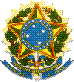 Presidência da República
Casa Civil
Subchefia para Assuntos JurídicosDispõe sobre a especificação das sanções aplicáveis às infrações às regras de prevenção, controle e fiscalização da poluição causada por lançamento de óleo e outras substâncias nocivas ou perigosas em águas sob jurisdição nacional, prevista na Lei no9.966, de 28 de abril de 2000, e dá outras providências.GRUPOSMULTAS (R$)A1.000,00 a 10.000.000,00B1.000,00 a 20.000.000,00C1.000,00 a 30.000.000,00D1.000,00 a 40.000.000,00E1.000,00 a 50.000.000,00F7.000,00 a 35.000,00G7.000,00 a 70.000,00H7.000,00 a 700.000,00I7.000,00 a 7.000.000,00J7.000,00 a 1.000.000,00 acrescido de 7.000,00 a cada hora a partir do incidente